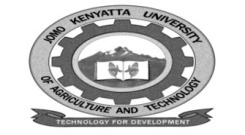 W1-2-60-1-6JOMO KENYATTA UNIVERSITY OF AGRICULTURE AND TECHNOLOGYUNIVERSITY EXAMINATIONS 2018/2019YEAR II SEMESTER I  EXAMINATION FOR THE DEGREE OF BACHELOR OF DEVELOPMENT STUDIES HSD 2204:  SOCIAL ETHICSDATE: AUGUST 2019                                                                               TIME: 2  HOURSINSTRUCTIONS:  ANSWER QUESTION ONE AND ANY OTHER TWO QUESTIONS.QUESTION ONE a.	Define the following terms.	i.	Ethics									(2 marks)	ii.	Morality								(2 marks)	iii.	Social work								(2 marks)	iv.	Code of ethics.							(2 marks)b.	Discuss the importance of the study of Social ethics.			(8 marks)c.	Explain two factors that cause ethical problems in social work.		(4 marks)d.	Distinguish   ‘Theory from Practice’ in  social work.				(10 marks)QUESTION TWO (20 MARKS)a.	Elucidate any five principles that guide social workers.			(10 marks)b.	Explain any five ways social justice can be maintained by social workers.(10 marks)QUESTION THREE (20 MARKS)a.	Highlight five ways professional integrity can be upheld by social workers.											(10 marks)b.	Discuss any five ethical standards that are  relevant to professional  activities of all 	social workers.								(10 marks)QUESTION FOUR (20 MARKS)a.	Explain the role of social  workers in relation  to ‘privacy and confidentiality’ in  their 	dealings with their client. 							(10 marks)b.	Discuss any five ethical considerations that social  workers make in relation to sex 	during service delivery to clients.